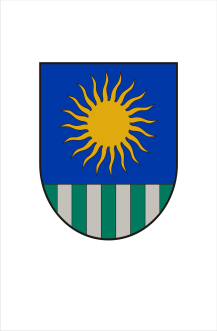 Saulkrastu novada dome______________________________________________________________________________________________Reģ. Nr. , Raiņa ielā 8, Saulkrastos, Saulkrastu novadā, LV-2160tālrunis 67951250,  67951150,e-pasts: dome@saulkrasti.lvApstiprinātiSaulkrastu novada domes2018.gada 31.janvāra sēdē (prot. Nr.1 /2018 §16)Par materiālo palīdzību Saulkrastu novadāIzdoti saskaņā ar likuma ”Par pašvaldībām”43. panta trešo daļu Grozījumi ar: SND 27.02.2019. saistošajiem noteikumiem Nr. SN 3/2019SND 27.11.2019.saistošajiem noteikumiem Nr. SN 14/2019I. Vispārīgie jautājumi(Nodaļas nosaukums grozīts ar SND 27.02.2019. saistošajiem noteikumiem Nr. SN 3/2019)Saistošie noteikumi „Par materiālo palīdzību Saulkrastu novadā” nosaka Saulkrastu novada pašvaldības sniegtās materiālās palīdzības veidus, materiālās palīdzības apmēru, materiālās palīdzības sniegšanas un saņemšanas kārtību, kā arī lēmumu apstrīdēšanas un pārsūdzības kārtību (turpmāk – Noteikumi).Materiālā palīdzība tiek sniegta ar mērķi veicināt demogrāfiskā stāvokļa uzlabošanos Saulkrastu novadā, veicināt personu motivāciju deklarēt savu dzīvesvietu Saulkrastu novada pašvaldības administratīvajā teritorijā un šajos noteikumos paredzētajos gadījumos sniegt materiālo atbalstu, neatkarīgi no personas materiālā stāvokļa. Tiesības saņemt šajos noteikumos paredzēto materiālo palīdzību ir personai, kura savu dzīvesvietu ir deklarējusi Saulkrastu novada pašvaldības administratīvajā teritorijā. Noteikumu II., III. un VIII.nodaļā noteikto materiālo palīdzību piešķir, ja bērna un viena no likumiskajiem pārstāvjiem dzīvesvieta deklarēta Saulkrastu novada administratīvajā teritorijā.(Grozīts ar SND 27.02.2019. saistošajiem noteikumiem Nr. SN 3/2019)Saulkrastu sociālais dienests (turpmāk - Dienests) lēmumu par materiālās palīdzības piešķiršanu vai atteikumu piešķirt materiālo palīdzību pieņem 10 darbdienu laikā. Materiālo palīdzību  izmaksā viena mēneša laikā no lēmuma par materiālās palīdzības piešķiršanu pieņemšanas dienas, izņemot Noteikumu III. nodaļā noteikto materiālo palīdzību.Materiālā palīdzība hroniski slimam bērnam4.1 Materiālā palīdzība bērnam ar invaliditāti tiek piešķirta:4.11. ārsta nozīmētu medicīnisko izdevumu atmaksai;4.12. sociālās rehabilitācijas pakalpojuma izdevumu (speciālistu konsultācijas un individuālais atbalsts) atmaksai.(Grozīts ar SND 27.11.2019. saistošajiem noteikumiem Nr. SN 14/2019)5. Materiālās palīdzības apmērs bērnam ar invaliditāti:5.1.  par ārsta nozīmētu medicīnisko izdevumu atmaksu nepārsniedz 30,00 euro mēnesī;5.2. par sociālās rehabilitācijas pakalpojumu (speciālistu konsultācijas un individuālais atbalsts) izdevumu atmaksu nepārsniedz 350,00 euro kalendārā gadā, bet nepārsniedzot faktiskos izdevumus.(Grozīts ar SND 27.11.2019. saistošajiem noteikumiem Nr. SN 14/2019)6. Lai saņemtu 4.1punktā minēto materiālo palīdzību, bērna likumiskais pārstāvis vēršas Dienestā ar iesniegumu, kurā ir norādīts kredītiestādes konta numurs, uz kuru pārskaitīt materiālo palīdzību. Pieprasītājs, iesniedzot iesniegumu, tam pievieno:6.1. ģimenes ārsta vai ārstējošā ārsta izsniegtu izrakstu no bērna medicīnas kartes ar norādi uz pakalpojuma saņemšanas veidu; 26.2. kalendārajā gadā izsniegtu izdevumus apliecinošu dokumentu kopiju, kurā norādīts personas vārds, uzvārds un personas kods. Nepieciešamības gadījumā Dienests var pieprasīt dokumenta oriģināla uzrādīšanu. (Grozīts ar SND 27.02.2019. saistošajiem noteikumiem Nr. SN 3/2019; SND 27.11.2019. saistošajiem noteikumiem Nr.SN 14/2019)II.1 Materiālā palīdzība tuberkulozes slimniekiem(Grozīts ar SND 27.02.2019. saistošajiem noteikumiem Nr. SN 3/2019)7.1 Materiālās palīdzības apmērs tuberkulozes slimniekiem, kuri ārstējas ambulatori, ir 3,00 euro dienā pārtikas iegādei;(Grozīts ar SND 27.02.2019. saistošajiem noteikumiem Nr. SN 3/2019)7.2 Materiālo palīdzību piešķir uz ārstniecības iestādes izsniegtā izziņā norādīto termiņu. (Grozīts ar SND 27.02.2019. saistošajiem noteikumiem Nr. SN 3/2019)7.3 Lai saņemtu materiālo palīdzību tuberkulozes slimniekiem, persona vēršas Dienestā ar iesniegumu, kurā ir norādīts kredītiestādes konta numurs, uz kuru pārskaitīt materiālo palīdzību. Papildus iesniegumam pieprasītājs iesniedz ārstniecības iestādes izsniegtu izziņu.(Grozīts ar SND 27.02.2019. saistošajiem noteikumiem Nr. SN 3/2019)II.2 Materiālā palīdzība hemodialīzes slimniekiem(Grozīts ar SND 27.11.2019. saistošajiem noteikumiem Nr. SN 14/2019)7.4 Materiālās palīdzības apmērs personai, kurai ir hroniska nieru mazspēja un ir nepieciešama regulāra hemodialīze, ir 50% apmērā no minimālās darba algas valstī. Materiālā palīdzība tiek piešķirta vienu reizi gadā.(Grozīts ar SND 27.11.2019. saistošajiem noteikumiem Nr. SN 14/2019)7.5 Lai saņemtu 7.4 punktā noteikto materiālo palīdzību, pieprasītājs vēršas Dienestā ar iesniegumu, kurā norādīts konta numurs, uz kuru pārskaitīt materiālo palīdzību. Iesniegumam pievieno ģimenes ārsta vai ārstējošā ārsta izrakstu par hemodialīzes pakalpojuma nepieciešamību.(Grozīts ar SND 27.11.2019. saistošajiem noteikumiem Nr. SN 14/2019)Ēdināšanas maksas atvieglojumi Daudzbērnu ģimeņu vecākiem, kuru bērns / -i mācās Saulkrastu novada vidusskolās 6.-12.klasē, ir tiesības pieprasīt brīvpusdienas uz vienu mācību gadu. (Grozīts ar SND 27.02.2019. saistošajiem noteikumiem Nr. SN 3/2019)Lai saņemtu 8.punktā noteiktās brīvpusdienas, viens no daudzbērnu ģimenes vecākiem vai bērna likumiskais pārstāvis iesniedz iesniegumu Dienestā. Lēmums stājas spēkā ar nākamo dienu pēc Dienesta sēdes.(Grozīts ar SND 27.02.2019. saistošajiem noteikumiem Nr. SN 3/2019)Daudzbērnu ģimeņu vecākiem, kuru bērna/-u deklarētā dzīvesvieta ir Saulkrastu novadā un kurš/-i apmeklē pirmsskolas izglītības iestādi, ir tiesības pieprasīt ēdināšanas izdevumu segšanu 100% apmērā. (Grozīts ar SND 27.02.2019. saistošajiem noteikumiem Nr. SN 3/2019) Lai saņemtu 10.punktā noteikto materiālo palīdzību, viens no daudzbērnu ģimenes vecākiem vai bērna likumiskais pārstāvis iesniedz iesniegumu Dienestā.  Materiālo palīdzību piešķir uz periodu līdz kalendārā gada beigām. Lēmums stājas spēkā ar mēneša, kurā pieņemts lēmums, pirmo datumu.(Grozīts ar SND 27.02.2019. saistošajiem noteikumiem Nr. SN 3/2019)Pašvaldība piešķir brīvpusdienas Saulkrastu un Zvejniekciema vidusskolu pirmsskolas vecuma bērniem un 5.klašu skolēniem neatkarīgi no skolēna un vecāku vai bērna likumiskā pārstāvja deklarētās dzīvesvietas. Brīvpusdienas un ēdināšanas izdevumus pašvaldība apmaksā, pamatojoties uz ēdināšanas pakalpojuma sniedzēja iesniegtiem rēķiniem un skolas sagatavotajiem skolēnu sarakstiem.Vienreizējā materiālā palīdzība politiski represētai personaiVienreizēja materiālā palīdzība politiski represētām personām Latvijas Republikas Proklamēšanas dienā 18.novembrī  ir 100,00 euro apmērā.(Svītrots ar SND 27.02.2019. saistošajiem noteikumiem Nr. SN 3/2019)Lai saņemtu materiālo palīdzību, politiski represētā persona vēršas Dienestā ar iesniegumu, kurā ir norādīts kredītiestādes konta numurs, uz kuru pārskaitīt materiālo palīdzību. Iesniedzot iesniegumu, politiski represētā persona uzrāda politiski represētās personas apliecību vai pievieno iesniegumam tās kopiju. Atkārtoti 16.punktā noteiktajā kārtībā iesniegumu iesniegt nav nepieciešams, ja netiek mainīts kredītiestādes konta numurs.IV.1 Vienreizējā materiālā pabalsta piešķiršana nozīmīgā dzīves jubilejā(Grozīts ar SND 27.02.2019. saistošajiem noteikumiem Nr. SN 3/2019)17.1 Vienreizēju materiālo pabalstu nozīmīgā dzīves jubilejā, pamatojoties uz 17.2 punktā norādīto iesniegumu, un Dienesta lēmumu piešķir:17.11. 90 un 95 gadu jubilejā – 50 euro;17.12. 100 gadu jubilejā – 100 euro.(Grozīts ar SND 27.02.2019. saistošajiem noteikumiem Nr. SN 3/2019)17.2 Lai saņemtu materiālo pabalstu nozīmīgā dzīves jubilejā, pieprasītājs, tā likumiskais vai pilnvarotais pārstāvis vēršas Dienestā ar iesniegumu, kurā norādīts kredītiestādes konta numurs, uz kuru pārskaitīt materiālo pabalstu.(Grozīts ar SND 27.02.2019. saistošajiem noteikumiem Nr. SN 3/2019)17.3 Pabalstu piešķir tajā gadā un mēnesī, kad persona sasniedz Noteikumu 17.1.punktā minēto vecumu.(Grozīts ar SND 27.02.2019. saistošajiem noteikumiem Nr. SN 3/2019)Vienreizējā materiālā palīdzība vecākiem saistībā ar bērna piedzimšanuVienreizēja materiālā palīdzība saistībā ar bērna piedzimšanu:16.1. par katru jaundzimušo 145,00 euro apmērā, ja viens no vecākiem ne mazāk kā divpadsmit mēnešus pirms bērna reģistrācijas ir deklarējis savu dzīvesvietu Saulkrastu novadā un jaundzimušā dzīvesvieta ir deklarēta Saulkrastu novadā;16.2. par katru jaundzimušo 290,00 euro apmērā, ja abi jaundzimušā vecāki ne mazāk kā divpadsmit mēnešus pirms bērna reģistrācijas ir deklarējuši savu dzīvesvietu Saulkrastu novadā, un jaundzimušā dzīvesvieta ir deklarēta Saulkrastu novadā.(Svītrots ar SND 27.02.2019. saistošajiem noteikumiem Nr. SN 3/2019)Lai saņemtu materiālo palīdzību saistībā ar bērna piedzimšanu, pieprasītājs vēršas Dienestā ar iesniegumu, kurā ir norādīts kredītiestādes konta numurs, uz kuru pārskaitīt materiālo palīdzību. Materiālo palīdzību var pieprasīt 6 (sešu) mēnešu laikā no bērna piedzimšanas dienas. Materiālo palīdzību nepiešķir, ja Dienests konstatē, ka vecāki materiālo palīdzību saistībā ar bērna piedzimšanu saņēmuši citā Latvijas Republikas pašvaldībā.Pabalsts audžuģimenēm(Nodaļa svītrota ar SND 27.02.2019. saistošajiem noteikumiem Nr. SN 3/2019))(Svītrots ar SND 27.02.2019. saistošajiem noteikumiem Nr. SN 3/2019) (Svītrots ar SND 27.02.2019. saistošajiem noteikumiem Nr. SN 3/2019)(Svītrots ar SND 27.02.2019. saistošajiem noteikumiem Nr. SN 3/2019)(Svītrots ar SND 27.02.2019. saistošajiem noteikumiem Nr. SN 3/2019)Pabalsts aizbildnim par bērna uzturēšanuPabalstu aizbildnim par bērna uzturēšanu piešķir ar Dienesta lēmumu, pamatojoties uz Saulkrastu novada bāriņtiesas lēmumu. Šajā punktā noteikto pabalstu izmaksā aizbildnim papildus valsts noteiktajam pabalstam par bērna uzturēšanu. Pabalstu aprēķina sākot ar dienu, kad saņemts aizbildņa iesniegums līdz dienai, kad aizbildnis tiek atcelts vai atlaists no aizbildņa pienākumu pildīšanas. Par nepilnu mēnesi (uzsākot pabalsta par bērna uzturēšanu izmaksu) pabalsta apmērs tiek aprēķināts proporcionāli dienu skaitam, par pamatu ņemot pabalsta bērna uzturam apmēru mēnesī. (Grozīts ar SND 27.02.2019. saistošajiem noteikumiem Nr. SN 3/2019)Ikmēneša pabalsts aizbildnim par viena bērna uzturēšanu ir 15 % apmērā no minimālās darba algas valstī.Lai saņemtu pabalstu aizbildnim par bērna uzturēšanu, pieprasītājs vēršas Dienestā ar iesniegumu, kurā ir norādīts kredītiestādes konta numurs, uz kuru pārskaitīt materiālo palīdzību.Dienests pieņem lēmumu par pabalsta izmaksas pārtraukšanu, pamatojoties uz Saulkrastu novada bāriņtiesa pieņemtu lēmumu par aizbildņa atcelšanu vai atlaišanu no aizbildņa pienākumu pildīšanas. Par nepilnu mēnesi (pārtraucot pabalsta par bērna uzturēšanu izmaksu) pabalsta apmērs tiek aprēķināts proporcionāli dienu skaitam, par pamatu ņemot pabalsta par bērna uzturēšanu apmēru mēnesī.(Grozīts ar SND 27.02.2019. saistošajiem noteikumiem Nr. SN 3/2019)Materiālā palīdzība vasaras nometņu izdevumu samaksaiBērnam bārenim, aizbildnībā vai audžuģimenē esošam bērnam, bērnam invalīdam piešķir materiālo palīdzību vasaras nometņu izdevumu samaksai, nepārsniedzot 120,00 euro apmēru vienu reizi gadā.Lai saņemtu 31.punktā minēto materiālo palīdzību, pieprasītājs vēršas Dienestā ar iesniegumu, kurā ir norādīts kredītiestādes konta numurs, uz kuru pārskaitīt materiālo palīdzību. Iesniegumam pievieno rēķinu vai maksājumu apliecinoša dokumenta kopiju. 32.1 Materiālo palīdzību vasaras nometņu izdevumu samaksai aizbildnībā vai audžuģimenē esošam bērnam, par kuru lēmumu pieņēmusi Saulkrastu novada bāriņtiesa, piešķir neatkarīgi no bērna likumiskā pārstāvja deklarētās dzīvesvietas.(Grozīts ar SND 27.02.2019. saistošajiem noteikumiem Nr. SN 3/2019)Materiālo palīdzību var pieprasīt 6 (sešu) mēnešu laikā no izdevumu rašanās brīža.Vienreizējā materiālā palīdzība no brīvības atņemšanas iestādes atbrīvotai personaiPersonai, kura ir atbrīvota no brīvības atņemšanas iestādes, tiek piešķirta vienreizēja materiālā palīdzība valstī noteiktajā garantētā minimālā ienākumu līmeņa apmērā, kāds ir spēkā  atbrīvošanas  dienā.(Grozīts ar SND 27.02.2019. saistošajiem noteikumiem Nr. SN 3/2019)Tiesības saņemt Noteikumu 34.punktā paredzēto materiālo palīdzību ir personai, kura ir atbrīvota no brīvības atņemšanas iestādes, ja tās pēdējā dzīvesvieta pirms personas ievietošanas brīvības atņemšanas iestādē ir deklarēta Saulkrastu novada administratīvajā teritorijā.Materiālo palīdzību var pieprasīt 6 (sešu) mēnešu laikā no atbrīvošanas dienas.Lai saņemtu materiālo palīdzību personas pamatvajadzību nodrošināšanai, saistībā ar personas atbrīvošanu no brīvības atņemšanas iestādes, pieprasītājs vēršas Dienestā ar iesniegumu, kurā ir norādīts kredītiestādes konta numurs, uz kuru pārskaitīt materiālo palīdzību. Pieprasītājs, iesniedzot iesniegumu, uzrāda personu apliecinošu dokumentu un iesniedz izziņas par personas atbrīvošanu no brīvības atņemšanas iestādes kopiju.(Svītrots ar SND 27.02.2019. saistošajiem noteikumiem Nr. SN 3/2019)Vienreizēja materiālā palīdzība apbedīšanas izdevumu apmaksaiJa ir mirusi persona, kuras dzīvesvieta ir deklarēta Saulkrastu novada administratīvajā teritorijā un tai nav apgādnieku vai personas, kas organizē mirušās personas apbedīšanu, Dienests slēdz  ar fizisku (juridisku) personu, kura organizē mirušās personas apbedīšanu, sedzot ar apbedīšanu saistītos izdevumus.Mirušās personas piederīgajam vai personai, kura uzņēmusies nodrošināt mirušās personas apbedīšanu, piešķir vienreizēju pabalstu valstī noteiktās minimālās algas apmērā, bet ne vairāk par faktiskajiem izdevumiem mirušās personas apbedīšanai. Pabalsta apmēru samazina par Valsts sociālās apdrošināšanas aģentūras izmaksātā apbedīšanas pabalsta apmēru. Izdevumus apliecinoši dokumenti Saulkrastu sociālajā dienestā iesniedzami ne vēlāk kā sešu mēnešu laikā no izdevumu rašanās brīža.Lēmuma apstrīdēšanas un pārsūdzības kārtība(Svītrots ar SND 27.02.2019. saistošajiem noteikumiem Nr. SN 3/2019)Dienesta pieņemto lēmumu var apstrīdēt Saulkrastu novada domē.Saulkrastu novada domes pieņemto lēmumu var pārsūdzēt Administratīvajā rajona tiesā Administratīvā procesa likumā noteiktajā kārtībā. Noslēguma jautājums(Nodaļas nosaukums grozīts ar SND 27.02.2019. saistošajiem noteikumiem Nr. SN 3/2019)Ar Noteikumu spēkā stāšanās brīdi spēku zaudē Saulkrastu novada domes 2013.gada 25.septembra saistošie noteikumi Nr.15 “Par materiālo palīdzību Saulkrastu novadā”.Saulkrastu novada domes priekšsēdētājs					Ervīns GrāvītisSaulkrastu novada domes saistošo noteikumu projekta „Par materiālo palīdzību Saulkrastu novadā” paskaidrojuma rakstsSaulkrastu novada domes priekšsēdētājs					Ervīns Grāvītis2018.gada 31.janvārīSAISTOŠIE NOTEIKUMISaulkrastosNr. SN 1/2018SadaļaInformācija1. Projekta nepieciešamības pamatojumsSaistošie noteikumi izdoti saskaņā ar likuma „Par pašvaldībām” 43.panta trešo nodrošinot pašvaldības autonomo funkciju un brīvprātīgo iniciatīvu izpildi, un Ministru kabineta  2006. gada 19.decembra noteikumu Nr. 1036 „Audžuģimenes noteikumi” 43.punktu, kas neteic, ka pabalstu bērna uzturam un pabalstu apģērba un mīkstā inventāra iegādei audžuģimenei izmaksā no tās pašvaldības budžeta līdzekļiem, kura noslēgusi līgumu ar audžuģimeni.Saistošo noteikumu mērķi ir veicināt demogrāfiskā stāvokļa uzlabošanos Saulkrastu novadā, vairot motivāciju savu pamata dzīvesvietu deklarēt Saulkrastu novadā un materiāli atbalstīt Saulkrastu novada pašvaldībā deklarējušās personas (tajā skaitā politiskajās represijās cietušās personas), neizvērtējot to materiālo stāvokli.2. Īss projekta satura izklāstsSaistošie noteikumi nosaka materiālās palīdzības veidus, materiālās palīdzības apmēru, materiālās palīdzības sniegšanas un saņemšanas kārtību, kā arī lēmumu apstrīdēšanas un pārsūdzības kārtību. Saistošie noteikumi paredz šādus materiālās palīdzības veidus:materiālā palīdzība hroniski slimam bērnam;vienreizējā materiālā palīdzība politiski represētai personai;vienreizējā materiālā palīdzība vecākiem saistībā ar bērna piedzimšanu;pabalsts audžuģimenēm;pabalsts aizbildnim par bērna uzturēšanu;materiālā palīdzība vasaras nometņu izdevumu samaksai;vienreizējā materiālā palīdzība no brīvības atņemšanas iestādes atbrīvotai personai;vienreizēja materiālā palīdzība apbedīšanas izdevumu apmaksai;ēdināšanas maksas atvieglojumi.Ēdināšanas maksas atvieglojumi piemērojami Saulkrastu novada izglītības iestādēs neatkarīgi no bērnu un viņa vecāku deklarētās dzīvesvietas. 3. Informācija par plānoto projekta ietekmi uz pašvaldības budžetuSaistošo noteikumi neparedz papildu finanšu līdzekļus.4. Informācija par plānoto projekta ietekmi uz uzņēmējdarbības vidi pašvaldības teritorijāNav attiecināms.5. Informācija par administratīvajām procedūrāmSaistošo noteikumu izpildi nodrošinās pašvaldības iestāde „Saulkrastu sociālais dienests”.6. Informācija par konsultācijām ar privātpersonāmNav attiecināms.